Publicado en  el 18/07/2014 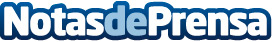 Cajamar firma con el Grupo IBM un contrato de gestión de sus aplicaciones informáticasEl Grupo IBM, a través de su subsidiaria INSA, ha firmado un contrato de servicios tecnológicos con Cajamar, por el cual gestionará gran parte de las aplicaciones tecnológicas de la entidad financiera durante 10 años.Datos de contacto:IBMNota de prensa publicada en: https://www.notasdeprensa.es/cajamar-firma-con-el-grupo-ibm-un-contrato-de_1 Categorias: E-Commerce http://www.notasdeprensa.es